§8551.  DefinitionsAs used in this chapter, unless the context otherwise indicates, the following terms have the following meanings.  [PL 1995, c. 205, §1 (NEW).]1.  Alzheimer special care program.  "Alzheimer special care program" means a special program or secure, locked or segregated unit within one of the following entities for individuals with a diagnosis of probable Alzheimer's disease or a related disorder to prevent or limit access by an individual to areas outside the designated or separated program or area and that advertises, markets or otherwise promotes that entity as providing specialized Alzheimer or dementia care services:A.  A residential care facility subject to licensure pursuant to chapter 1663 or 1664;  [PL 2001, c. 596, Pt. B, §20 (AMD); PL 2001, c. 596, Pt. B, §25 (AFF).]B.  A skilled nursing or intermediate care facility or unit subject to licensure pursuant to chapter 405;  [PL 1995, c. 205, §1 (NEW).]C.  A hospice program subject to licensure pursuant to chapter 1681; or  [PL 1995, c. 205, §1 (NEW).]D.  Other facility, including, but not limited to, assisted living, adult daycare, congregate housing and eating and lodging facilities.  [PL 1995, c. 205, §1 (NEW).][PL 2001, c. 596, Pt. B, §20 (AMD); PL 2001, c. 596, Pt. B, §25 (AFF).]SECTION HISTORYPL 1995, c. 205, §1 (NEW). PL 2001, c. 596, §B20 (AMD). PL 2001, c. 596, §B25 (AFF). The State of Maine claims a copyright in its codified statutes. If you intend to republish this material, we require that you include the following disclaimer in your publication:All copyrights and other rights to statutory text are reserved by the State of Maine. The text included in this publication reflects changes made through the First Regular and First Special Session of the 131st Maine Legislature and is current through November 1, 2023
                    . The text is subject to change without notice. It is a version that has not been officially certified by the Secretary of State. Refer to the Maine Revised Statutes Annotated and supplements for certified text.
                The Office of the Revisor of Statutes also requests that you send us one copy of any statutory publication you may produce. Our goal is not to restrict publishing activity, but to keep track of who is publishing what, to identify any needless duplication and to preserve the State's copyright rights.PLEASE NOTE: The Revisor's Office cannot perform research for or provide legal advice or interpretation of Maine law to the public. If you need legal assistance, please contact a qualified attorney.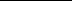 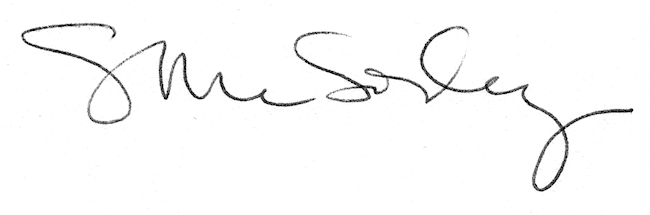 